PROVINCIAL WOMEN’S SOFTBALL ASSOCIATION 2024 CONCUSSION CODE OF CONDUCT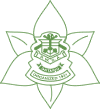 CONCUSSION CODE OF CONDUCT FOR PLAYERS, PARENTS, COACHES, UMPIRES, DIRECTORS, & SUPPORT PERSONNELI will help prevent concussions through my:Efforts to ensure that Athletes wear the proper equipment and wear it correctly.Efforts to help Athletes develop their skills and strength so they can participate to the best of their abilities.Respect for the rules of softball or activity and efforts to ensure that the athletes do, too.Commitment to fair play and respect for all (respecting coaches, umpires, support personnel and all participants and ensuring my athletes respect others and play fair).I will care for the health and safety of all participants by taking concussions seriously. I understand that:A concussion is a brain injury that can have both short- and long-term effects;A person doesn’t need to lose consciousness to have had a concussion;An athlete with a suspected concussion should stop participating in training, practice or competition immediately;Continuing to participate in further training, practice or competition with a suspected concussion increases a person’s risk of more severe, longer lasting symptoms, and increases their risk of other injuries or even death;I have a commitment to concussion recognition and reporting, including self-reporting of possible concussion and reporting to a designated person when an individual suspects that another individual may have sustained a concussion;I will create an environment where participants feel safe and comfortable speaking up. I will:Lead by example. I will tell a fellow coach, umpire, support personnel and seek medical attention by a physician or nurse practitioner if I am experiencing any concussion symptoms;Encourage athletes not to hide their symptoms, but to tell me an umpire, a coach, support personnel, parent or another adult they trust if they experience any symptoms of concussion after an impact;Understand and respect that any athlete with a suspected concussion must be removed from sport and not permitted to return until they undergo a medical assessment by a physician or nurse practitioner and have been medically cleared to return to training, practice or competition;For coaches only: Commit to providing opportunities before and after each training, practice and competition to enable athletes to discuss potential issues related to concussions;I will support all participants to take the time they need to recover.I understand my commitment to supporting the return-to-sport process;I understand the athletes will have to be cleared by a physician or nurse practitioner before returning to sport;I will respect my fellow coaches, umpires, support personnel, parents, physicians and nurse practitioners and any decisions made with regards to the health and safety of our softball athletes.I will help prevent concussions, through my:Acknowledgement of the escalating consequences for those who repeatedly violate the Concussion Code of Conduct.By signing, typing your name and other information and checking the “I Agree” check box with an “X”, I acknowledge that I have fully reviewed and commit to this Concussion Code of ConductAssociation: 	Date:		Name:Position:☐I Agree